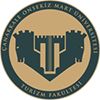 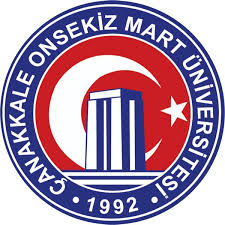 ÇANAKKALE ONSEKİZ MART ÜNİVERSİTESİTURİZM FAKÜLTESİFakültemiz 2018-2019 Eğitim ve Öğretim Yılı“Mezuniyet Töreni” ne katılımınız bizleri onurlandıracaktır.     Prof. Dr. Ali Osman UYSAL	            		                Prof. Dr. Sedat MURAT    	                                                                                                                        Turizm Fakültesi Dekanı                                                                               Rektör 						                                   Tarih	: 03.05.2019                                                  Saat	: 14:30                                                        Yer	: ÇOMÜ İÇDAŞ Kongre Merkezi